Музей истории Шатиловской СХОС. История и современность.Музей истории Шатиловской сельскохозяйственной опытной станции был открыт в 1996 году, в честь столетия Шатиловской сельскохозяйственной опытной станции. Этот исторический комплекс является приемником сельскохозяйственного музея, существовавшего с 1904 года, назначение которого состояло в демонстрации ценных материалов, полученных на опытной станции и собрании возможно большего количества данных  для естественно исторических условий района, ею обслуживаемого. Решение первой задачи осуществлялось путем показа в наглядной и доступной форме на областных выставках результатов научной деятельности станции. Вторая задача решалась в подборе исчерпывающей литературы по естественноисторическому изучению района, обслуживаемого станцией. Сюда входило сохранение всех экскурсионных материалов и экспонатов в виде образцов почв, семян картограмм, урожайных данных культур, сельскохозяйственных машин и орудий, статистических данных. Музей являлся сосредоточением материала о местных хозяйствах и осуществлял тесную связь с наиболее активными ее деятелями. В этом отношении весьма ценным материалом явились многолетние и многообразные записи Моховского имения, большое количество таблиц, графиков и картограмм, оставшихся от Всероссийской нижегородской ярмарки, представленных Н. И. Шатиловым. Большой интерес представляли карты урожайности полей имения, ведущихся с 1806 года. Результаты опытных исследований и достижений станции демонстрировались в 1919 году на совещании по опытному делу, Всероссийской выставке 1923 года и перед участниками съезда Госсемкультур в 1925 году. Музей активно функционировал в 1939-1940 - х годах. В музее были широко представлены работы станции, показаны результаты опытов хатлабораторий, достижения лучших колхозников Орловской и Брянской областей. В то время музей посещали многочисленные экскурсии агрономов, колхозников, учащихся. Экспонаты музея Шатиловской опытной станции широким показом были представлены в 1940 году на Всесоюзной выставке сельского хозяйства. В последующее время, созданный в 1956 году отдел внедрения и сельскохозяйственной пропаганды, осуществлял ознакомление специалистов сельского хозяйства с новейшими достижениями науки и передовой практики, ежегодно представлял результаты научной деятельности станции и Опытно-производственного хозяйства (ОПХ) Моховое на областных и Всесоюзных выставках. Чтобы понять суть и предназначение музея необходимо вкратце ознакомиться с историей самого села Моховое, являющимся одним из самых древних сел района. По архивным данным известно, что помещики Шатиловы владели землями в бывшем Новосильском уезде (сейчас Новодеревеньковский район) с 1694 года. К 1858 году село Моховое становится образцовым имением, чему способствовал и управляющий имением Ф. Х. Майер. Селекционная работа над зерновыми культурами и лесоразведение способствовали высокому уровню развития и популярности имения. Кроме самого Шатилова известным лесоводом был его сын И. И. Шатилов. Они и их помощник Ф. Х. Майер явились пионерами массивного лесоразведения на черноземах лесостепи Европейской части России сибирской лиственницы, сосны Веймутова, ели обыкновенной и других ценных пород. Созданный ими Шатиловский лес представляет собой образец наиболее эффективного размещения древесной и особенно хвойной растительности в условиях расчлененного рельефа. В 1948 году в состав Шатиловского леса было включено 220 га защитных насаждений, в прошлом принадлежащих П.И. Левицкому- владельцу соседнего имения, созданных в период с 1872 по 1910 годы с использованием опыта моховского лесоразведения. Этот опыт и другие достижения были высоко оценены крупными русскими учеными, такими как М. К. Турский, В. Т. Субичевский; великими почвоведами В. В. Докучаевым, П. А. Костычевым; замечательным русским агрономом А. И. Стербутом, основоположником русской агрохимической науки Д. Н. Прянишниковым и автором нашумевшей травопольной системы земледелия В. Р. Вильямсом, не раз посетившими опытную станцию. Не раз бывали в Моховом Д. Писарев и Л. Толстой. «Это, наверное, самое замечательное хозяйство в России», - писал в 1865 году Л.Н. Толстой. Парк бывшей усадьбы Шатиловых в селе Моховое занимает в настоящее время 14 га. Рельеф территории парка ровный. Композиционным ядром парка является двухэтажный усадебный дом с двумя флигелями, фланкирующими парадный двор прямоугольной формы. Здесь был разбит партер из декоративного кустарника.К юго-западу от парадного двора начинается собственно парк, напоминающий по форме полуовал, примыкающий северной стороной к парадной и хозяйственной части усадьбы. По границе проходили ров и вал, обсаженные кустами сирени и рядом деревьев. В южной и юго-восточных частях парка, параллельно валу, шла липовая аллея. Планировка парка сохранилась фрагментарно, и представить себе ее общую структуру трудно. Но отдельных элементов планировки и старо возрастной растительности в парке довольно много. Сохранились сиреневые боскеты на территории бывшего парадного двора. Перед строением – две куртины из вяза, клена, березы. Сохранились вал и ров, опоясывающий парк с запада, юга и востока, и липовая аллея, идущая параллельно валу с юго-восточной стороны парка. Сохранены также отдельные фрагменты рядовых и аллейных посадок из старо-возрастных лип, лиственниц, пихт, дубов. Парк запущен, основная его часть заросла молодняком и превратилась в лесной массив. Усадьба Шатиловых  имела две планировочные зоны. Первая была связана с усадебным домом, построенным в 1870-е годы и разбитым вокруг него парком (главный дом разрушен в 1919 году).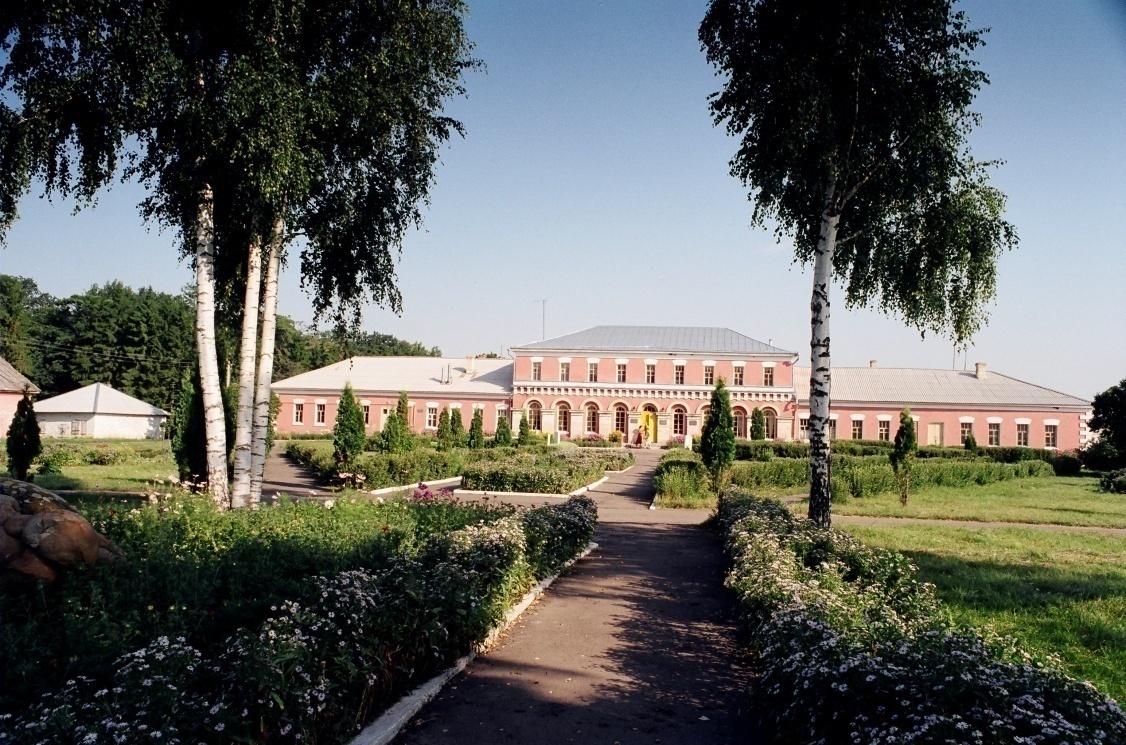 Усадьба Шатиловых, административный корпусВторая планировочная зона включала хозяйственные постройки, которые сохранились лучше, и теперь образуют ядро комплекса. Центральное положение среди них занимает дом управляющего. Перед ним был распланирован большой портер и широкая площадь, по периметру которой группируются все здания. По южной стороне площади проходит основная дорога. Все здания выстроены из кирпича, стены которых побелены. На фронтоне одного из корпусов, к юго-западному углу площади выложена дата «1862». Очевидно, все хозяйственные постройки датируются 50-60 - ми годами XIX века. Комплекс сильно пострадал в конце 1941 года, во время немецкой оккупации, когда были взорваны и сожжены многие корпуса. Административный корпус (дом управляющего), построенный в первой половине XIX века занимали комнаты управляющего Ф.Х. Майера и административные помещения конторы. В настоящее время к первоначальному центральному двухэтажному объему примыкают одноэтажные крылья, образующие п – образное в плане сооружение. По следам в кладке можно предположить, что двухэтажный объем возник позднее одноэтажных частей, и имел двухэтажные боковые ризалиты со стороны двора; последние были отломаны и заменены новыми крыльями предположительно в 1860 году. Своеобразно решен фасад дома со стороны подъезда. К стене нижнего этажа, в которой прорезано девять арочных проемов окон и выход, как бы прислонена, охватывающая их аркада на белокаменных столбах, над арками проходят упрощенный фриз, карниз, и аттиковый второй этаж. Окна второго этажа имеют ленточные обрамления. Со стороны двора в центре здания сделан полукруглый выступ, симметрично которому расположились боковые ризалиты. Судя по следам заложенных арок, первый этаж полукруглого выступа был украшен такой же аркой, как и с противоположной парадной стороны. Обработка фасадов более поздних одноэтажных крыльев очень проста. Окна и дверные проемы равномерно заполняют их плоскости. В интерьере центральный корпус разделен капитальными стенами на три помещения, каждое в три оконных оси.На фасаде, в честь пребывания в селе Писарева и Толстова установлены две мемориальные доски.В настоящее время музей общей площадью 470 кв. метров расположен в двухэтажном доме управляющего Ф.Х. Майера. Здание имеет лестничный холл, два эркера, экспозиция располагается в семи помещениях на двух этажах Фонды музея - 363 единицы представлены предметами живописи, графики, скульптуры, быта и этнографии, материалами истории научной деятельности Шатиловской сельскохозяйственной опытной станции, изданиями Российской сельскохозяйственной академии.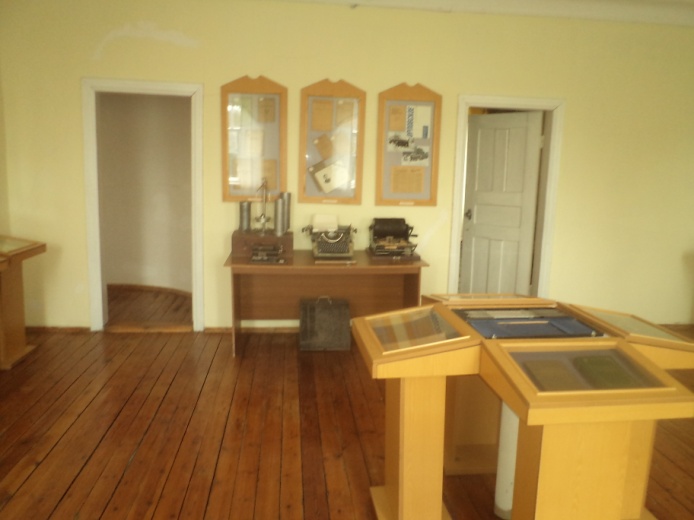 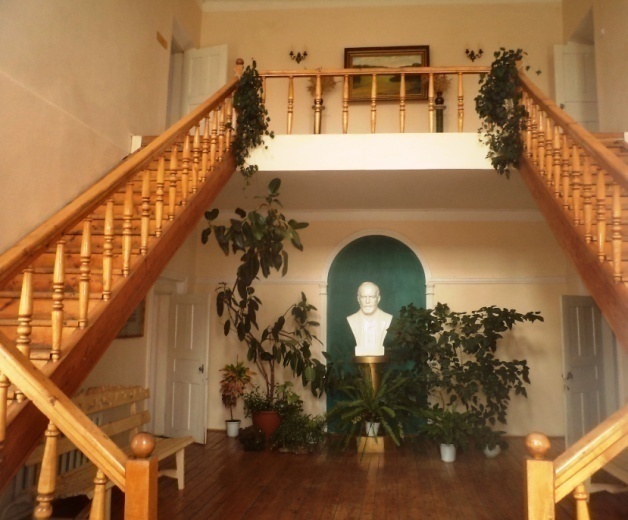  Входная зона, фонды музея.Исторический кабинет.В зале истории Шатиловской сельскохозяйственной опытной станции на стендах представлены материалы по истории научных отделов – земледелия, химического, селекционного, энтомологического и метеорологического. Имеется большое количество архивных документов, приборов, печатных изданий, фотографий дореволюционного периода, запечатлевших первые построенные здания, сотрудников станции на работах по закладке полевых и вегетационных опытов, проводящих отборы почвенных и растительных проб, занятых выполнением анализов в химической лаборатории, различных сеялок, плугов, культиваторов. Значительное место отведено научному наследию ведущих ученых: В. В. Винеру, А. Н. Лебедянцеву. Особый раздел посвящен П. И. Лисицину, имя которого носила сельскохозяйственная опытная станция с 1948 по 1988 год.По воспоминаниям местных жителей освещен военный (1941-1942 г.г.) период. Фотографии тех лет свидетельствуют о взорванных и сожженных зданиях. Акт этого варварства был опубликован в газете «Правда», где указывалось, что было взорвано и сожжено 52 здания, в том числе и музей станции. Имеется большое количество документов послевоенного периода, посвященных восстановлению станции. На фотографиях – участники многочисленных курсов полеводов, проводившихся на станции в этот период.«Франс Христианович Майер родился в Ганновере, где его отец служил органистом в придворной церкви. Образование получил в придворном училище короля Георга III. В Россию попал в 18-летнем возрасте, когда был послан сопровождать партию экзотических растений, приобретённых графом А. К. Разумовским.Ещё в 1806 году он осуществил первые посадки лесных деревьев, работая управляющим имением князяБ. А. Голицына в Новосильском уезде Орловской губернии (село Ломец, ныне – посёлок Ломцы). Сначала Майер был винокуром на больших заводахКурской,Тульскойи других губерний и ввёл в это техническое производство много разных улучшений: например, большой известностью пользовалась устроенная им «с конным вентилятором солодовня».В 1820-х годах он был приглашён И. В. Шатиловым в его имение Моховое Тульской губернии, где он и оставался до смерти. Здесь-то, главным образом, и проявились многоразличные его способности в улучшении сельского хозяйства. Особенно он приобрел себе известность искусственным разведением в больших размерах лесных плантаций. Прежде были убеждены, что на черноземе кроме сосны не может расти ни одно хвойное дерево.В Моховом он устроил превосходный питомник, который служил для удовлетворения потребностей лесоразведения многих имений разных губерний, преимущественно Тульской, Орловской и Рязанской»[22].Село Моховое драгоценно для каждого сельского хозяина, и слова «Здесь жил Майер» составляют его славу. Франц Христианович Майер родился в германии и там же получил образование. Он хорошо знал механику, сельское хозяйство, огородничество, прекрасно рисовал и чертил, был великим знатоком не только лесоводства, но и полеводства и даже архитектуры. 40 лет прожил Майер в селе Моховое. Он оставил после себя большую библиотеку, написал несколько научных трудов, стал одним из первых членов Моховского общества сельского хозяйства. За заслуги в области лесоводства, еще при жизни (в 1839 году) портрет Франса Майера был помещен в зале заседаний Императорского Московского общества сельского хозяйства. В селе Моховом был создан питомник по выращиванию саженцев древесных и кустарниковых пород. Здесь продавались самые дешевые саженцы. Майер жил в отдельном доме со всеми хозяйственными постройками: баней, ледником, погребом и огородом. В комнатах его дома было много всяких станков, всевозможных моделей построек, машин и орудий труда. На столах и стульях лежали фолианты с рисунками разных древесных пород и кустарников. Полки по стенам были заставлены книгами. Майер очень любил животных.В настоящее время воссоздан кабинет Майера, где имеется его портрет, в экспозиции демонстрируются научные труды, личные вещи (см. рисунок 9).Восстановлена круглая гостиная, интерьер которой отражает атмосферу 18 века. В центре гостиной имеется рояль, мебель в стиле Барокко, на стенах семейные фотографии Шатиловых.Научная библиотека.Основной фонд научной литературы сосредоточен в библиотеке Шатиловской опытной станции, открытой еще в 1899 году. В 1914 году библиотека получила 48 русских и 14 иностранных журналов. В 1920 году библиотечный фонд пополнился старыми книгами и изданиями с 1765 по 1918 год из имения П.И. Левицкого. К 1928 году научная сельскохозяйственная библиотека насчитывала 33200 томов, из которых 1/3 приходилась на русские книги по естествознанию и агрономии, 1/3 на русские журналы и 1/3 на иностранные издания. Во время оккупации библиотека, насчитывающая почти 40 тыс. томов, была разграблена и сожжена. В послевоенный период станция обратилась ко всем учреждениям и отдельным лицам, имеющим труды Шатиловки, с просьбой помочь ей восстановить их в научной библиотеке. В итоге, начиная с 1949 года, библиотека пополнилась старыми изданиями и новейшей сельскохозяйственной литературой. В 1988 году сельскохозяйственная литература была вывезена в Орловский НИИ сельского хозяйства.В 1996 году, когда Шатиловская сельскохозяйственная опытная станция была в очередной раз восстановлена, восстановили и ее научный фонд с помощью Центральной научной сельскохозяйственной библиотеки, Российской сельскохозяйственной академии, областной библиотеки и научных учреждений. До 1930 года итоги научных работ станция публиковала в «Отчетах», «Трудах станции и сети опытных учреждений», «Известиях», «Бюллетенях». С 1930 года итоги работ издавались отдельными изданиями в виде сборников научных работ, книг, брошюр и статьями научных журналов. Все эти печатные издания и представлены в экспозиции музея «Научная библиотека», где часто проводят тематические выставки. В напольных шкафах размещена научная литература с 1899 года. На письменных столах – современные издания. К 110- летнему юбилею Шатиловской сельскохозяйственной опытной станции созданы новые разделы музея – зал лесоводства и земледелия, экспонаты которых представлены срезами различных древесных пород, гербариями и коллекциями семян; снопами и семенами сортов зерновых культур и трав, почвенными монолитами; оборудованием и инструментами для лесоустроительных работ, старинными планами «Лесных дач» в имении Шатиловых; портретами ученых лесоводов, картинами местного художника В. Митина, отражающими исторические события Шатиловского края и мн. др.
          Зал лесоводства и земледелия.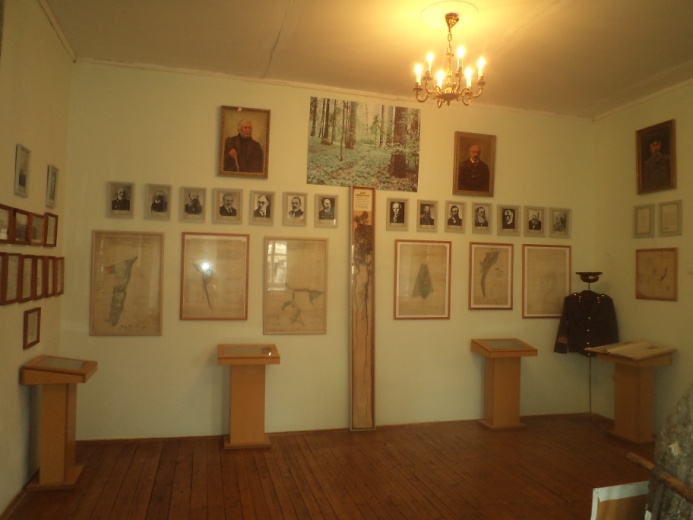 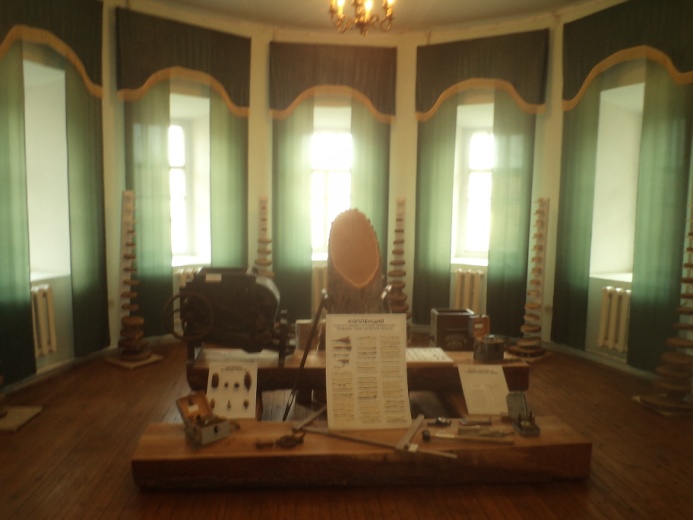 В 2000 году произошло значительное пополнение коллекции музея, благодаря правнучке И.Н. Шатилова – И.К. Никитиной, проживающей в городе Москва. Ею переданы в музей крестильный костюм: чепчик, рубашка и платьице ее бабушки Ю. А. Шатиловой (урожденной Филибер), жены старшего сына Н. Шатилова, деревянная шкатулка и другие вещи, принадлежащие знаменитому роду Шатиловых.  В своей работе музей руководствуется Положением о сельских музеях, разработанным методическим центром отдела культуры и архивного дела администрации Новодеревеньковского района, а также Уставом, регламентирующим деятельность учреждения культуры.Художественным оформлением музея и формированием его экспозиций занимались специалисты Областного краеведческого музея, районного краеведческого музея.Музей Шатиловской сельскохозяйственной опытной станции поддерживает постоянную связь с районным краеведческим музеем в виде консультаций, обмена опытом работы, экскурсий; с областным музеем в виде консультаций перед проведением ежегодного научно-исследовательского семинара в рамках подготовки ко «Дню поля», другим областным и районным мероприятиям.Работа музея строится по нескольким направлениям, главными из которых являются историко-краеведческая работа и патриотическое воспитание подрастающего поколения. Музей активно сотрудничает с Шатиловским лицеем, библиотекой, общественными организациями, ветеранским движением и т. д.На базе музея создан краеведческий клуб «Юный натуралист», задачами которого являются изучение истории, культуры и природы родного края, а также поисковая работа и пополнение фонда музея. При музее работает кружок юных краеведов – экскурсоводов, участники которого изучают материалы о дворянском роде Шатиловых, об истории края, приобретают навыки ведения экскурсий.При музее создан общественный клуб «Ветеран», где организуются мероприятия для ветеранов Великой Отечественной войны и тружеников тыла. Также имеется «Клуб любителей народного искусства» - это мастера, которые организуют в музее различные выставки индивидуального творчества.В музее систематически проводятся краеведческие уроки, беседы за круглым столом, лекции, вечера встречи с ветеранами и воинами – интернационалистами, экологические викторины и другие мероприятия.Среди посетителей музея учащиеся разной возрастной категории школ района, студенты, отдыхающие, туристы из других регионов и городов, делегации научных работников, ученых и мн. др.Ежегодно с 1998 года на базе Шатиловской сельскохозяйственной опытной станции Россельхозакадемия проводит научно-методический семинар День поля с приглашением широкого круга ученых и специалистов сельскохозяйственного производства для ознакомления с современными селекционными достижениями, показом новейшей сельскохозяйственной техники и средств защиты растений от вредителей и болезней. В рамках подготовки и проведения этого значимого для района мероприятия увеличивается внимание и к историческим достопримечательностям Шатиловки, среди которых более чем 100-летняя лиственничная аллея; оригинально построенные в 1897 – 1924 гг. здания химического, метеорологического и селекционного отделов опытной станции; лесные полосы Мешнчкина и Пухальского; музеи рода Шатиловых и опытной станции; облесенные склоны балок и берега реки Раковки; каменный храм во имя иконы Казанской Божией Матери с захоронениями Ф. Х. Майера и И. Н. Шатилова; каменные дома Шатиловых, придающие неповторимый вид усадьбы в селе Моховом; великолепный искусственно посаженный лес с 170- летними лиственницами в урочище Колок.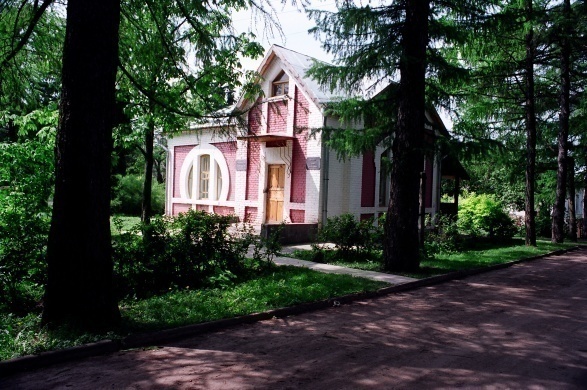 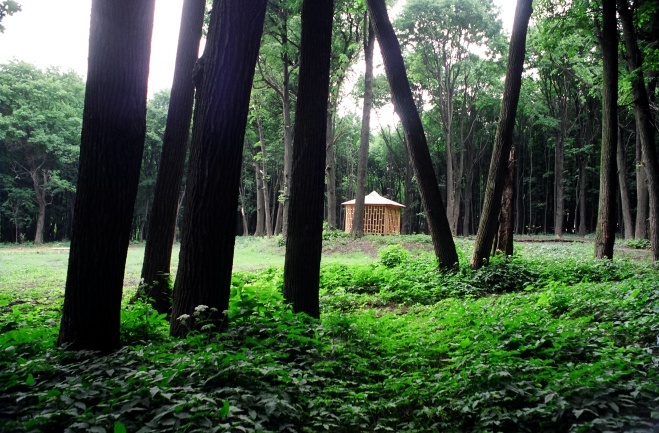  Достопримечательности п. ШатиловоМузей Шатиловской сельскохозяйственной опытной станции ведет активную общественную деятельность.В настоящее время он сотрудничает с общественной организацией «Крепость», которая занимается защитой исторических ценностей Орловщины. Однажды посетив Шатиловский край, создатели и активные деятели общества «Крепость» Л. Семенова и А. Хахичева, были приятно удивлены красотой этих мест, огромным количеством старинных зданий, памятников архитектуры, они отметили внимательное отношение в районе к сохранению историко-культурного наследия. По инициативе общественных деятелей и при их материальной поддержке в одном из залов Шатиловского музея разместилась новая экспозиция «Времена орловской керамики», рассказывающая об истории гончарного дела и об орловских мастерах глиняного искусства. Это первая в Орловской области такого рода выставка. Посетить экспозицию приехали мастера, работающие с глиной. В открытии выставки приняли участие и современные мастера – керамисты. На мероприятии можно посмотреть авторскую керамику, глиняную традиционную игрушку Сыромятниковых и выставку студенческих работ.Работники музея истории Шатиловской сельскохозяйственной опытной станции ведут активную пропагандистскую деятельность, создавая достойную репутацию и имидж учреждения. С целью привлечения внимания к деятельности музея, повышения его рейтинга, формирования положительного образа организации для потенциальных попечителей и спонсоров, а также для поиска дополнительных источников финансирования музей участвует во всевозможных конкурсах и грантах. Так в январе 2016 года музей стал победителем областного конкурса «Лучшее учреждение культуры» в номинации «Музейная деятельность». Среди сельских музеев Орловской области музей истории Шатиловской СХОС занял I место и стал обладателем премии 50 тыс. рублей. 